TZONE LBS SDK使用文档前  言    尊敬软件工程师，非常感谢您使用天圆产品“TZONE LBS”，此文档为你介绍在Android平台下如何使用我们SDK快速开发应用（APP）。概述SDK概述由于TZONE LBS是基于蓝牙BLE4.0开发出设备,所有目标平台必需支持BLE4.0，并且需要安装Android4.3系统平台。功能概述室内定位SDK开发准备平台基本要求Android 4.3支持蓝牙BLE4.0SDK开发教程如何使用Android Studio IDE引用 SDK将“com.tzbeacon.sdk.jar、com.tzone.location.jar” 复制到项目libs文件夹下，如图：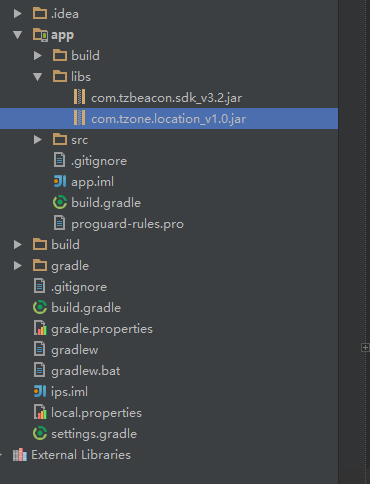 右键属性”Add as Library”.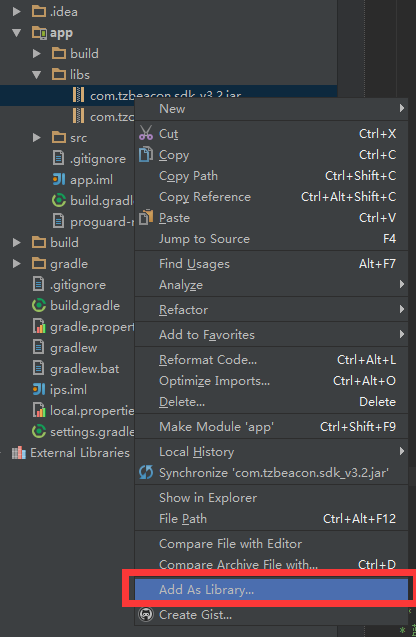 点击“ok”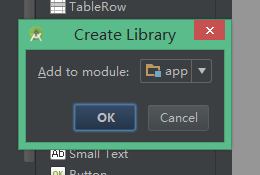 SDK结构图。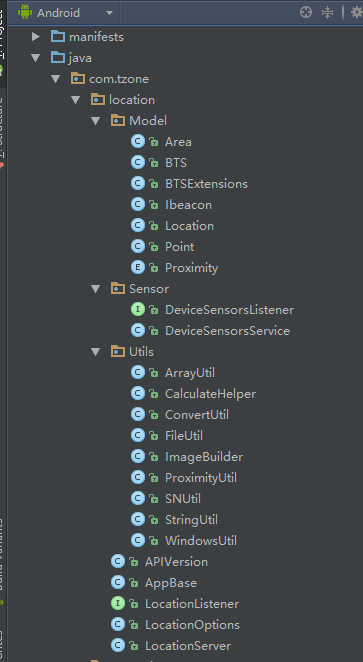 添加权限。在工程的“ AndroidManifest.xml ”文件中进行添加，请直接拷贝。<!-- 使用蓝牙设备的权限 -->    <uses-permission android:name="android.permission.BLUETOOTH" />    <!-- 管理蓝牙设备的权限 -->    <uses-permission android:name="android.permission.BLUETOOTH_ADMIN" />    <uses-permission android:name="android.permission.RECEIVE_BOOT_COMPLETED" />    <!-- 只为具有BLE的设备提供 -->    <uses-feature        android:name="android.hardware.bluetooth_le"        android:required="true" />    <!-- 往sdcard中写入数据的权限 -->    <uses-permission android:name="android.permission.WRITE_EXTERNAL_STORAGE" />    <!-- 在sdcard中创建/删除文件的权限 -->    <uses-permission android:name="android.permission.MOUNT_UNMOUNT_FILESYSTEMS" />    <!-- 禁止屏幕休眠和锁屏 -->    <uses-permission android:name="android.permission.WAKE_LOCK" />    <!-- 网络访问权限 -->    <uses-permission android:name="android.permission.INTERNET" />功能类的使用。第一步，配置定位SDK参数LocationOptions 类，设置定位参数包括：定位模式(LocationMode): 默认、高精度,区域信息、坐标比例（实际距离/坐标距离）、定位间隔等。此处需要注意：LocationClient类必须在主线程中声明。需要Context类型的参数。 Context需要时全进程有效的context。示例代码：LocationOptions locationOptions = new LocationOptions(this                   , LocationOptions.LocationMode.Default //定位方式                   ,AreasList //区域信息                   ,BTSList //基站信息                   ,MapObj.BackgroundScale //坐标比例                   ,AppBase.Sys_LocationInterval //定位间隔           );第二步，实现LocationListener接口LocationListener接口有2个方法需要实现： 1.接收异步返回的定位结果，参数是Location类型参数。2.接收异步返回的方向结果，参数是double 类型，从0~359分别北、东、南、西。示例代码：public class MyListener implements LocationListener{        /**         * 接收定位信息         * @param location 定位结果         */        @Override        public void onReceiveLocation(Location location) {        }		/*** 接收手机方向* @param direction*/@Overridepublic void onReceiveSensorDirection(final int direction) {}/*** 手机是否在移动* @param isMove*/@Overridepublic void onReceiveSensorIsMove(final boolean isMove) {}    }第三步，初始化LoactionServer 类 示例代码:    LocationServer loactionServer = new(locationOptions,MyListener);第四步，开始定位示例代码：loactionServer.Start() //启动start：启动定位SDK。 stop：关闭定位SDK。调用start之后只需要等待定位结果自动回调即可。 开发者定位场景如果是单次定位的场景，在收到定位结果之后直接调用stop函数即可。 如果stop之后仍然想进行定位，可以再次start等待定位结果回调即可。状态□ 草稿    □ 评审    √ 发布    □ 修订□ 草稿    □ 评审    √ 发布    □ 修订□ 草稿    □ 评审    √ 发布    □ 修订版本号V1.1V1.1V1.1作者Forrest wu发布时间2016.01.14